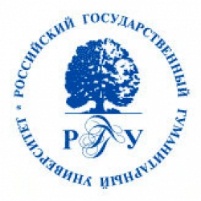 Российский Государственный Гуманитарный УниверситетИсторико-архивный институтФакультет архивного делаДополнительная общеобразовательная программа «Готовимся к государственной службе»Количество часов - 72Срок освоения образовательной программы – 2 месяцаФакультет архивного дела Историко-архивного института проводит набор на программу дополнительного образования «Готовимся к государственной службе». В рамках программы Вы получите необходимые знания об аппарате государственной власти и его внутреннем устройстве. Так же освоите необходимые требования для успешного прохождения собеседования при поступлении на службу в государственные структуры. Программа представляет особый интерес для студентов, прошедших практику в Совете Федерации и других органах государственной власти и желающих в дальнейшем продолжить там свою карьеру. К освоению программы допускаются:- лица, имеющие среднее профессиональное и (или) высшее образование;- лица, получающие среднее профессиональное и (или) высшее образование. Стоимость обучения (весь цикл) составляет 22 000 рублей. По завершению обучения выдаётся удостоверение о дополнительном образовании  государственного образца.Приём заявлений и документов:РГГУ ИАИ ул. Никольская, дом 15, каб. 39С 10:00 до 17:008(968)754-2-35elizavetagrossu@gmail.comГроссу Елизавета Александровна